Fiche d’adhésion : saison 2022-2023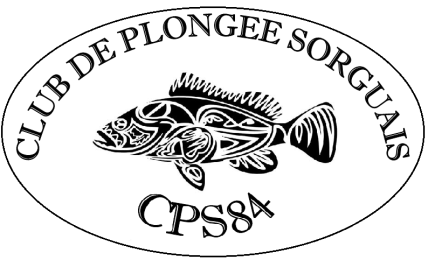 Nom / Prénom :								Date de naissance :Département et lieu de naissance :					    			         PHOTOAdresse complète avec code postal :  							                     NOUVEL 									                                             ADHERENT        Téléphone : 						Portable :Adresse mail : 						@				Profession : 					Niveau(x) Actuel(s) :		et  N°licence (si FFESSM):Nombre de plongées :					Projet (s) de diplôme(s) :Inscription : 						Le dossier complet doit comporter :Pas d’envoi par courrier.Inscription par VP DIVE					- 1 photo d’identité collée (nouveaux adhérents)Dossier complet à remettre sous enveloppe 			à  la permanence du secrétariat le mardi ou le jeudi 		- un justificatif du niveau de plongée pour les nouveaux adhérentsà 20h15, à la piscine jusqu’au 31/10  	- une copie du certificat médical (Certificat fédéral pour la première   licence, un médecin CES sport pour préparer les niveaux 2, 3 et 4), conserver l’original        - la présente fiche signée et le chèque à l’ordre du CPS, 1 fiche d’inscription par personne avec une autorisation parentale pour les mineurs          Adhésion à l’association CPS : 								120,00 €          Adhésion d’un(e) conjoint(te) piscine (sans tee-shirt)					80,00 €Un gobelet (nouvelle inscription)+ un tee-shirt (au logo du club) donnés à l’inscription pour toute adhésion à l’association avant le 31/10/2022		 Taille :  S     M     L      XL     XXL     XXXL							(Cocher votre taille)Commande de Tee-shirt supplémentaire : indiquer taille	     15€Licence :- Adultes (à partir de 16 ans)            						43 €              - Jeunes (moins de 16 ans)							27 €            - Passager									80,00 €           Assurances individuelle accident garantie Loisir (minimum) obligatoire (règlement intérieur CPS) :	- Loisir 1 :									21,00 €	- Loisir 2 :									26,00 €	- Loisir 3 :									44,00 €	- Autre précisez : (ex : TOP 1 TOP2 …)					 			TOTAL : 			€SIGNATURE** (des parents pour les mineurs)(Pour les moins de 16 ans, présence d’un parent obligatoire à l’inscription) 						Règlement intérieur : l’adhésion au club entraîne l’acceptation du règlement intérieur.Assurances complémentaires :** Par ma signature, je reconnais avoir été informé de la possibilité de contracter une assurance complémentaire.Communication :** Par ma signature, j’accepte de recevoir toutes les informations concernant la vie du club par courriel, ou par courrier postal y compris les convocations aux assemblées générales.** Par ma signature, j’accepte que les informations contenues dans cette fiche soient enregistrées dans la base de données du Club.     Droit à l’image : En cochant la case ci contre, je refuse que mon image soit diffusée sous quelque forme que ce soit.Adresse siège : Club de Plongée Sorguais, La Plaine Sportive, Chemin de Lucette 84 700 SORGUESAdresse correspondance . CHABERT Patrick 247 Paul Floret 84700 Sorgues Tel : 06 23 87 05 08  Mail : cps84@wanadoo.fr /Page Facebook : Club de Plongée Sorguais CPS 84